Структурное  подразделение  «Детский  сад  №17  комбинированного  вида»  МБДОУ  «Детский  сад  «Радуга»  комбинированного  вида»Рузаевского муниципального района Неделя здоровья "Быть здоровыми хотим" Старшая  группа                                                                                         Составили:                                                                                            Рузманова С.И.                                                                                          Дорожкина  Т.В.                                                      2016  годПроект  на  тему: "Быть здоровыми  хотим".                                                       Старшая  группа.Цель  проекта: сохранение  и  укрепление  физического  и  психического  здоровья  детей, формирование  у  родителей, детей  ответственности  в деле  сохранения  своего  здоровья, развитие  интереса  к  физической  культуре  и  спорту.                              Задачи  проекта:  1. Охрана  и  укрепление  здоровья  детей, совершенствование  их  физического  развития, повышение  сопротивляемости  защитных  свойств  организма, улучшение  физической  и  умственной  работоспособности.2. Воспитание  в  детях, родителях  потребности  в  здоровом  образе  жизни - как  показателе  общечеловеческой  культуры. Приобщение  детей  и  взрослых  к  традициям  большого  спорта (баскетбол, футбол, волейбол, ритмика).3. Развитие  основных  физических  качеств (силы, быстроты, ловкости, выносливости  и  др.), умения  рационально  использовать  их  в  различных  условиях.4. Закрепление  и  совершенствование  умений  и  навыков  воспитанников, полученных  ими  в  ходе  непосредственно  образовательной  деятельности.5. Знакомство  детей  с  пословицами  и  поговорками  русского  народа, с  детскими  считалками, загадками, с  произведениями  писателей  и  поэтов  о  здоровье  и  спорте.6. Использование  различных  форм  физкультурно-оздоровительной  работы  с  детьми.7. Поиск  новых  эффективных  методов  оздоровления  детей.   Сроки  реализации  проекта:      февраль (3-я  неделя)   2016 год.Оборудование: 1. Методическая  литература  по  теме  проекта.2. Демонстрационное  оснащение  группы.3. Спортивный  инвентарь.4. Фотоаппарат.Участники  проекта: - воспитатели;- дети  старшей  группы;- родители  воспитанников.Линия  развития:  физическое  воспитание.Возраст:  старшая  группа (с 5 до 6 лет).Типология  проекта:    групповой, информационный, кроткосрочный.Актуальность:   Видеть  красивого, умного, здорового  ребёнка – желание  каждого, кого  волнует  и  заботит  его  будущее. Здоровье – это  состояние  полного  физического, душевного  и  социального  благополучия, а  не  только  отсутствие  болезней  и  физических  недостатков. Поскольку  любой  стране  нужны  личности  творческие, гармонично-развитые, здоровые, нам  взрослым, важно  формировать  и  поддерживать  интерес  к  физкультуре и  спорту, к  здоровому  образу  жизни. Всем  известно, что  проблемой  выросшей  до  глобальных  размеров  в  наши  дни, является  недостаточная  двигательная  активность  людей, в  том  числе  детей. Отсюда  берут  начало  и  многие  болезни.    Результаты  исследования  в  НИИ  физиологии  детей  и  подростков  говорят  о  сокращении  из  года  в  год  времени  пребывания  детей  на  свежем  воздухе, об  уменьшении  их  игровой  и  двигательной  активности. А  от  двигательной  активности  во  многом  зависит  развитие  моторики, физических  качеств, состояние  здоровья, работоспособность, успешное  усвоение  материала  по  различным  предметам. Поэтому  проблема  воспитания  здорового  ребёнка  была  и  остаётся  наиболее  актуальной  в  практике  дошкольного  воспитания  и  требует  нового  поиска  эффективных  средств  для  её  решения. Важное  место  в  решении  этих  задач  занимает  ДОУ, которое  выступает  в  роли  центра  пропаганды  здорового  образа  жизни, формирования  интереса  к  физкультуре  и  спорту.    Дошкольный  возраст – особенно  важный  и  ответственный  период, когда  происходит  перестройка  функционирования  многих  систем  организма. Для  достижения  гармонии  с  природой, с  самим  собой, с  обществом  необходимо  учить  заботиться  о  своём  здоровье  с  детства. Этому  должны  способствовать  и  условия  жизни, обучения  и  воспитания  ребёнка, строящиеся  на  принципах  охраны  и  укрепления  здоровья. Необходимо, чтобы  вся  работа  по  формированию  здорового  образа  жизни  представляла  единую  систему  непрерывного  взаимодействия  взрослого  и  ребёнка. В  образовательном  учреждении  работа  должна  планироваться  с  момента  поступления  ребёнка  и  на  протяжении  воспитания, обучения  т.е. с  дошкольного  возраста  и  в  течение  предыдущего  обучения  в  школе. В  подобной  системе  должны  взаимодействовать  три  субъекта: семья, ребёнок, педагог.     Формировать  основы  здорового  образа  жизни, мотивы, понятия, убеждения  в  необходимости  сохранения  своего  здоровья  и  его  укрепления  нужно  не  только  у  детей, начинать  нужно  с  семьи. Лишь  при  условии  совместной  целенаправленной  деятельности  родителей  и  педагогов  может  быть  обеспечена  положительная  динамика  показателей, характеризующих  здоровье  детей  и  их ориентацию  на  здоровый  образ  жизни.    Гипотеза  исследования:    Целенаправленная  организация  в  ДОУ  проектной  деятельности  по  физическому  воспитанию  будет  способствовать  укреплению  здоровья  дошкольников.Планирование  и  организация  деятельности:1  Этап – подготовительный.Содержание  этапа:- анкетирование  и  организация  родителей  для  помощи  в  проведении  данного  проекта;- диагностика  уровней  физического  развития  воспитанников;- составление  недельного  планирования.2   Этап – основной.Содержание  этапа:1.Совместная  деятельность  педагогов  и  детей  с  учётом  интеграции  образовательных  областей.Проведение  следующих  мероприятий  в  соответствии  с  режимом  группы:-  физкультурные  занятия;-  музыкально – ритмические  занятия;-  утренняя  гимнастика  и гимнастика  после  дневного  сна;-  физкультурные  минутки;-  подвижные  игры  на  прогулках.Организация  деятельности  детей  в  целях  профилактики  заболеваний  и  пропаганды  здорового  образа  жизни:-  закаливание (ежедневные  2-х  разовые  прогулки, игры  с  водой, хождение  босиком  по  массажным  коврикам);-  профилактические  мероприятия (кварцевание  спального  и  игрового  помещений, витаминизация, контроль  за  соблюдением  требований  Сан  Пин);-  беседы  с  детьми  по  теме «Здоровьесбережение», получение  элементарных  знаний  детьми  об  анатомии  человека, технике  безопасности, оказание  первой  помощи;-  знакомство  детей  с  правилами  здоровья;- посещение  с  родителями  современных  спортивных  комплексов, имеющихся  в  городе;-  просмотр  видеофильмов  о  спорте;-  рассматривание  картины  на  тему:  «Зимние  забавы», иллюстраций  о  спорте;-  выставка   поделок, рисунков, посвящённых  спорту.-  дидактические, тематические  игры  по  формированию  представлений  о  здоровом  образе  жизни.2.Активизация  взаимодействия  родителей  с  детьми  по  воспитанию  культуры  здоровья  дошкольника.Проведение  следующих  мероприятий:-  анкетирование;-  индивидуальные  консультации  для  родителей;-  наглядная  информация  для  родителей;-  спортивный  праздник.3  Этап – контрольно-оценочный.Содержание  этапа:-  подведение  итогов  деятельности  в  рамках  проекта;-  диагностика  уровней  физического  развития;-  ведение  учёта  по  заболеваемости, посещаемости, по  динамике  состояния  здоровья;-  рекомендации  родителям  по  укреплению  здоровья  детей  с  учётом  индивидуальных  особенностей;-  консультации  по  организации  активного  отдыха  в  летний  период.4  Этап.     Презентация  проекта.Содержание  этапа:-   спортивный  праздник  с  участием  детей  и  родителей  «Мы  растём  здоровыми». (Приложение №1)-   выставка  фото  на  тему: «Спорт  в  нашей  семье».        Результаты  реализации  проекта: Анализ  состояния  здоровья, физического  развития  детей  показывает, что  в  ходе  реализации  проекта  в  ДОУ  были  созданы  все  необходимые  условия  для  сбережения  и  укрепления  здоровья  детей, воспитания  ценностного  отношения  к  здоровью, формированию  основ  здорового  образа  жизни.    По  результатам  диагностики  было  выявлено, что  большинство  детей  имеют  средний  уровень  развития  основных  движений (высокий – 25%, средний – 65%, низкий – 10%). Анализируя  полученные  результаты  сделан  вывод, что  уровень  развития  основных  движений  повысился (по  сравнению  с  результатами  в  начале  года).   Необходимо  отметить, что  все  дети  и  родители  проявили  интерес  к  проекту. Они  активно  приобщались  к  здоровому  образу  жизни, получали  знания  об  организме, о  способах  предупреждения  травматизма, закаливания  и  само  выздоровления. Мы  увидели  творчество  наших  родителей, и  то, как  ответственно  они  стали  понимать  собственную  ответственность  за  воспитание  детей. Приложение  1Структурное  подразделение  «Детский  сад  №17  комбинированного  вида»  МБДОУ  «Детский  сад  «Радуга»  комбинированного  вида»Спортивный  праздник«Мы  растём  здоровыми!»  (Открытое  мероприятие  в  старшей    группе)                                                                                         Выполнили  воспитатели:                        Дорожкина  Т.В.Рузманова  С.И.2016 годПод  музыку  дети  входят  в  зал, строятся  полукругом.Воспитатель:         На  спортивную  площадку                                 Приглашаем, детки, вас                                Праздник  спорта  и  здоровья                                Начинается  сейчас.Празднику  спортивному  рада  детвора. Юным  физкультурникам: Ура! Ура! Ура! (все  вместе)Первый  ребёнок:  Спорт  в  саду  у  нас  в  почёте                                Мы  не  смотрим  на  погоду                                В  дождь, и  ветер  и  в  мороз                                Мы  выходим  бегать  кросс.Второй  ребёнок:   Чтобы  сильным  быть  и  ловким                                 Нам  нужна  всем  тренировка                                 Прыгать, бегать, попадать,                                 Плавать, ползать  и  скакать.Третий  ребёнок:    Спорт, ребята, очень  нужен                                  Мы  со  спортом  очень  дружим.                                  Спорт – помощник, спорт – здоровье                                  Спорт – игра.Воспитатель:           Молодцы, ребята, стихи  про  спорт  вы  читаете  хорошо. А  заниматься  спортом  вы  любите?Дети:        Да!Воспитатель:  Сейчас  мы  проверим (стук  в  дверь). Кто  это? Кто  в  гости  к  нам  пришёл? (входит  медведь, накрытый  накидкой, под  музыку  проходит  по  залу)Медведь:                  Я  хозяин  леса  строгий                                  Спать  люблю  зимой  в  берлоге                                  И  всю  зиму  напролёт                                  Снится  мне  душистый  мёд                                  Страшно  я  могу  реветь                                  А  зовут  меня   …………..Дети:         Медведь.Медведь:      Здравствуйте, дети!Дети:      Здравствуй, Мишка – медведь!Воспитатель:     Мишка, будь  гостем  на  нашем  физкультурном  празднике.Медведь:       Спасибо  я  с  удовольствием  останусь  и  посмотрю  на  вас.Воспитатель:    Мишка, а  ты  хочешь  позаниматься  вместе  с  детьми?Медведь:      Конечно, хочу.Воспитатель:    А  что  ты  умеешь  делать?Медведь:      Я  умею  ходить  по  медвежьи, бегать  и  кувыркатьсяВоспитатель:    Ну - ка  покажи  нам  свои  умения.Медведь:     Хорошо, только  пусть  дети  выполняют  всё  вместе  со  мной, так  как  я, или  лучше  меня.(Дети  строятся  за  Мишкой, ходят  по  медвежьи, на  четвереньках, бегают  и  т.д.)Медведь:   Молодцы, ребята, разминку  вы  сделали  хорошо. А  сейчас  я  посмотрю  умеете  ли  делать  зарядку? (дети  становятся  в  круг)                             Каждый  день  по  утрам  делаем  зарядку                             Очень  нравиться  нам  делать  по  порядку:                             Весело  шагать, весело  шагать,                             Руки  поднимать, руки  опускать,                              Приседать  и  вставать, (2  раза)                             Прыгать  и  скакать. (2  раза)Медведь:    Зарядку  вы, ребятишки, выполнили  отлично, поэтому  стали  ещё  сильнее  и  смелее. Ребята, а  в  мяч  вы  любите  играть?Дети:     Да!Медведь:   Давайте  проверим, чей  же  мяч  самый  быстрый (с  помощью  воспитателя  дети  строятся  в  одну  шеренгу  и  вместе  с  Мишкой  по  команде: 1, 2, 3, кати! катают  мячи  и  догоняют  их). Повторить  2  раза.В  конце  задания  медведь  падает  от  усталости  на  пол.
Воспитатель:   (Поощряет  детей  и  обращается  к  Мишке). Что  с  тобой  случилось  Мишка?  Медведь:   Куда  я  попал?! Ваши  дети  сильные  и  ловкие. Они  меня  совсем  заморили, устал  я.Воспитатель:   А  вы, ребята, устали?Дети:    Нет!Воспитатель:   Ребятишки, как  же  нам  помочь  нашему  гостю? (Медведь  лежит  уставший  и  охает: ой, ой!) Кого  же  нам  позвать  на  помощь  бедному  Мишке?(Дети  вместе  с  воспитателем  подходят  к  Мишке, гладят  его, жалеют, уговаривают. Медведь  продолжает  охать, а  в  это  время  входит  заяц. Звучит  весёлая, озорная  музыка. Заяц  танцует, в  руках  у  него  горшочек  с  маслом.)Заяц:   Здравствуйте, дети!Дети:   Здравствуйте, зайчик!Заяц:   Что  вы  такие  грустные, ребятишки? Что  у  вас  случилось?Дети:   Мишка  устал, не  знаем  как  ему  помочь?Заяц:   (созывает  детей  в  кучу  и  говорит  тихо  на  ушко) Не  расстраивай-тесь, сейчас  у  вашего  Мишки  вся  усталость  пройдёт. Просто  ему  нужно  подкрепиться. (Заяц  произносит  заклинание).  А  садара – чукара ! (кружится, открывает  салфетку  и  протягивает  Мишке  горшочек  с  медом).(Медведь  от  радости  забыл  всю  усталость.)Медведь:  Спасибо  тебе, заяц, выручил  меня.(Звучит  музыка и все  дети с Зайчиком  и  Мишкой  веселятся  под  музыку.)Заяц:   Ну  что  же, ребята, повеселились, пора  и  за  дело  приниматься.(В  это  время  воспитатель  ставит  препятствия.)Воспитатель:   Посмотрите, ребята, вокруг  нас  очень  много  препятствий  и  все  их  нужно  преодолеть. Тогда  никакие  трудности  не  будут  нам  страш-ны. Ну ка, Мишка, не  ленись! С  ребятишками  повеселись.(Дети  строятся  в  одну  колонну  за  Зайчиком  и  Мишкой  и  начинают  преодолевать  препятствия. В  это  время  Заяц  и  Мишка  подбадривают  детей: Ну, ребятки, веселей, не  зевай  и  др.)Первое  препятствие. (Звучит  тихая, спокойная  музыка.)Заяц:    Ребята, посмотрите, это  мостик, через  который  можно  пройти  и  не  упасть.Медведь:  Это  мы  запросто. Правда, ребятишки?Дети:   Да!  (Дети  идут  по  скамейке, руки  в  стороны,)Второе  препятствие.  Заяц:   Нужно  перепрыгнуть  с  кочки  на  кочку.(Дети  прыгают  из  обруча  в  обруч.)Третье  препятствие.Заяц:   Ребята, посмотрите, что  это?Дети:   Ручеёк.Заяц:   Вам  нужно  прыгнуть  через  ручеёк  и  не  намочить  ножки. (Заяц  и  Медведь  показывают  первыми.)Заяц:   Молодцы, ребята! У  вас  хорошо  получается.Четвёртое  препятствие.Заяц:  Ребята, надо  пройти  по  узенькой  дорожке  на  одной  ножке.(Дети  выполняют  предложенное  задание.)Пятое  препятствиеЗаяц:   Подлезание  под  дугой  на  коленях. (Дети  выполняют, Медведь  и  заяц  хвалят  детей.)Шестое  препятствие.Заяц:   Ребятки, вам  надо  пройти  по  ребристой  доске. (Дети  выполняют  задание.)Заяц:  Ребята, какие  вы  молодцы!Медведь:   Теперь  вам  любые  трудности  нипочём!Заяц:   (Обращается  к  Медведю.) Миша, теперь  мы  знаем, что  наши  детки – самые  сильные, ловкие, смелые. Нам  пора  возвращаться  в  лес, а  чтобы  нам  не  было  грустно  расставаться, давайте  поиграем.Медведь:   А  игра  называется  «Кто  быстрее?» Дети  встаньте  в  круг, сей-час  мы  разложим  на  пол  погремушки. Когда  музыка  будет  играть, вы должны  бегать  по  залу, а  когда  закончится  музыка  вы  быстро возьмёте  с  пола  погремушку. Кто  не  успеет  взять погремушку – будет  танцевать  под  музыку  вместе  с  зайцем  и  Медведем. (Повторить  игру  2  раза.) (Медведь  хвалит  детей. Дети  шагают  по  залу  и  встают  полукругом  на  свои  места.)Заяц:   Мы  очень  рады, детки, что  побывали  на  вашем  празднике, повеселились, поиграли. Вы  настоящие  спортсмены! Мы  очень  довольны  вами. Вы  молодцы!Медведь:   За  ваши  старания  мы  приготовили  вам  угощения, так  как  все  потрудились  на  славу. (Раздают  детям  угощения.)Ведущий:   Праздник  весёлый  удался  на  славу                    Мы  думаем  всем  он  пришёлся  по  нраву                    Прощайте, прощайте  все  счастливы  будьте,                     Здоровы, послушны, всегда  добродушны.(Дети  под  музыку, в  колонне  по  одному  выходят  из  зала  с  Зайчиком  и  Мишкой,)Приложение  2ПЛАН «НЕДЕЛЯ ЗДОРОВЬЯ «Быть  здоровыми  хотим».Старшая группаПонедельникУтро: Дидактическая  игра: "Одень куклу на прогулку".                                           Цель: Закрепить  у  детей  навыки  последовательного  одевания. Игра-беседа "Путешествие в страну Здоровья".                                       Цель: закрепить  знания  детей  о  личной  гигиене.НОД    1. Музыка                                                                                       2. Рисование                                                                                                                           Тема:  «Если хочешь быть здоров».                                                                                                             Программное  содержание: продолжать развивать у детей понимание значения и необходимости гигиенических процедур; помочь детям понять, что здоровье зависит от правильного питания - еда должна быть не только вкусной, но и полезной; объяснить детям, как полезная еда влияет на организм человека; воспитывать у детей привычку к здоровому образу жизни.                                                                                             Прогулка: Игры с бегом: "Самолеты"; игры с прыжками: "Зайцы и волк"; игры с бросанием и ловлей - "Брось - поймай", на ориентировку "Кто ушел?" Цель:  развитие  у  детей  физических  качеств.Вторая пол. дня: Чтение  воспитателем  произведения К.Чуковского "Мойдодыр". Беседа  по  прочитанному.                                                    Организация  и  проведение  конкурса  поделок  и  рисунков  на  тему  «Спорт» (родители  совместно  с  детьми), фотовыставки  «Спорт  в  нашей  семье».ВторникУтро: Подвижные игры - "Лошадки", "Самолеты".                                      Цель:  развитие  двигательной  активности.                                              Рассматривание  картины  на  тему: «Зимние  забавы», иллюстраций  о  спорте.                                                   Цель: закрепление  и  совершенствование  знаний  о  спорте, полученных  в  ходе  непосредственно  образовательной  деятельности.                                                                 НОД  1. ФЭМП                                                                                                                           Тема: "Решение задач на сложение и вычитание, порядковый счёт, работа со счётными палочками".                                                                                                                              Программное  содержание: продолжать учить отгадывать математические загадки, записывать решение с помощью цифр и математических знаков, читать запись; упражнять в количественном и порядковом счёте; отвечать на вопросы сколько? на котором по счёту месте?; учить выкладывать из счётных палочек геометрические фигуры, символические изображения предметов (дом, ёлку, лодку); продолжать учить  детей  различать  и  называть  время  года – зима, зимние месяцы, дни недели.                                                                   2. Физическая  культура.                                                                                                                   Прогулка: самостоятельная двигательная деятельность; наблюдения  за  трудом  дворника, беседа  «Чем  опасен  гололёд?» Цель:  формировать  привычки  здоровьесберегаю-щего  поведения. Вторая пол. дня: Беседа  с  детьми  о  правилах  личной  безопасности. Цель: расширять  представление  детей  о  том, какое  поведение  опасно; развивать  умение  избегать  опасности, соблюдать  меры  предосторожности (не  разговаривать  с  незнакомыми  людьми  и  не  брать  у  них  угощения  и  различные  предметы; уходить  из  детского  сада  только  с  родителями). СредаУтро: разучивание пальчиковой гимнастики "Наши пальцы дружно в ряд". Цель: Развитие  мелкой  моторики  пальцев  рук.Физкультурное  равлечение  «Мы  растём  здоровыми!»                                                        Цель:  создать  у  детей  и  родителей  радостное  и  бодрое  настроение, воспитывать  интерес  к  спорту.                                                 Прогулка: "Цветные автомобили", "Лиса в курятнике", "Котята и щенята", "Сбей кубик", "Прятки".                                                                   Цель:  развитие физических  качеств (силы, быстроты, ловкости, выносливости  и  др.)  и  ориентировки  в  пространстве.                                                                                       Вторая пол. дня:                                                                           Нод 3. Познавательное развитие                                                            Тема: "Откуда берутся болезни"                           Программное содержание: сформировать представление о здоровье, болезнях, микробах; сообщить элементарные сведения об инфекционных заболеваниях, способах распространения болезней; научить заботиться не только о своём здоровье, но и о здоровье окружающих людей.                                                                                                                                                                               "Встреча с доктором Айболитом"-театральное представление.                                                                  Цель: формирование гигиенических навыков.                Беседа с родителями - консультация "Правила  здоровья  для  детей".ЧетвергУтро: Хоровод, игра по желанию детей.                                                   Цель: закрепить  умение  ходить  по  кругу, взявшись  за  руки, выполнять  движения  в  соответствии  с  текстом.                  Дыхательное упражнение "Сдуй листочек".НОД   1. Подготовка к обучению грамоте.                                          Тема: "Словоразличительная роль звука" (закрепление)                                                                        Программное содержание: закрепить умение проводить звуковой анализ слова, различать гласные, твёрдые и мягкие согласные.                                                                            2. Лепка                                                                          Тема: «Ходит Дрёма возле дома»                                                                         Программное  содержание: продолжать учить детей создавать выразительные лепные образы, сочетая разные способы и приёмы лепки; пояснить связь между пластической формой и способом лепки; учить планировать свою работу: задумывать образ, делить материал на нужное количество частей разной величины, лепить последовательно; показать приёмы оформления вылепленной фигурки дополнительными материалами (бисер, пуговицы, тесьма, ленточки); развивать воображение, чувство формы и пропорций.              Прогулка: "Сбей кеглю", "Найди свой цвет", "Мыши в кладовой" -на  развитие  меткости, физических  качеств.             3. Физическая культура на свежем воздухе                       Игровое упражнение "Попади с подачи", подвижные игры "Хоккеисты", "Тройки".                    Вторая пол. дня: просмотр мультфильма "Федорино горе". Анкетирование родителей на тему "Как вы занимаетесь физкультурой дома?"ПятницаУтро: Беседа с  детьми  «О  пользе  сна».                                                   Цель: дать  детям  представление  о  том, что  сон  полезен  для  здоровья, с  его  помощью  восстанавливаются  силы.                               Дидактическая  игра  «Поделюсь – не  поделюсь».                                     Цель: закрепление  знаний  о  предметах  личной  гигиены.НОД1. Аппликация                                                                        Тема: "Банка варенья для Карлсона"                                       Программное содержание: учить детей составлять композицию из аппликативных элементов на основе объединяющего образа; показать рациональный способ вырезывания из бумаги, сложенной гармошкой или дважды пополам (ленточная аппликация); развивать композиционные умения, чувство цвета; воспитывать навыки организации и планирования работы.                                                               2.Физическая культура                                               Прогулка: "Кролики", "По ровненькой дорожке", "Бегите к флажку", "Попади в круг".                                                                                         Цель: развитие  меткости, равновесия, физических  качеств.Вторая пол. дня: Сюжетно-ролевые  игры  «На  приём  к  доктору», «У  врача». Цель: Учить  детей  выполнять  несколько  последователь-ных  действий, распределять  роли, воспитывать  заботливое  отношение  к  окружающим.                                                               Чтение  произведения  В. Драгунского  «Что  полезно  для  здоровья». Беседа  по  прочитанному.    Анкета  для  родителейКак  вы  занимаетесь  физкультурой  дома?»1. Как  вы  оцениваете  физическое  развитие  вашего  ребёнка?- отличное – удовлетворительное – неудовлетворительное.2. Существуют  ли  дома  условия  для  обеспечения  двигательной  активности  ребёнка?- есть  спортивный  уголок (гимнастическая  стенка, кольца, перекладина, канат  и  др.) – лыжи – лыжи – велосипед – другое.3. Самочувствие  ребёнка  во  время  прогулки:- ребёнок  потеет – замерзает – чувствует  себя  комфортно.4. Получает  ли  ребёнок  ежедневно  дома  овощи, фрукты?- да – нет.5. Покупаете  ли  вы  ребёнку  лимонад, чипсы, жевательную  резинку?- да – нет – иногда.6. Сколько  времени  в  день  ваш  ребёнок  проводит  у  телевизора, компьютера? - до  30  мин – до 1  часа – более  одного  часа.7. Как  организуются  прогулки  в  выходные  дни?- ребёнок  гуляет  сам – совместные  прогулки  с  родителями – совместные  прогулки  с  бабушкой – прогулки  по  магазинам, рынку.8. Часто  ли  болеет  ваш  ребёнок?- да – нет.9. В  чём  на  ваш  взгляд  причина  болезни  ребёнка?- хронические  заболевания – слабый  иммунитет – недостаток  в  физкультуре – оздоровительной  работе дома – недостаток  в  физкультурно – оздоровительной  работе  в  детском  саду.Результаты  анкетированияАнкетирование  семей  воспитанников (17 человек)  позволило  выявить  их  отношение  к  предстоящей  в  рамках  проекта  деятельности. Причины  болезней  детей  родители  видят, прежде  всего  в  слабом  иммунитете  62%, плохой  экологии  38%. Они  отмечают  ряд  факторов, влияющих  на  состояние  здоровья: достаточное  пребывание  на  свежем  воздухе  70%, благоприятная  психологическая  атмосфера  76%, соблюдение  режима  дня  (70%). Преемлемыми  закаливающими  процедурами  родители  признают  проветривание  (60%), облегчённую  одежду  в  группе (50%), умывание  прохладной  водой (39%).  70%  опрошенных  частично  знают, как  укреплять  здоровье  ребёнка, испытывают  необходимость  помощи  со  стороны  детского  сада – 30%  родителей.  Планирование  оздоровительных  мероприятий  в  режиме  дняУтренняя  гимнастика:1 часть – дыхательная  гимнастика (дыхательные  упражнения  со  звуковой  гимнастикой)2  часть – ритмическая  гимнастика (пальчиковая  гимнастика, общеразвивающие  упражнения)Перед  непосредственной  образовательной  деятельностью:-  точечный  массажФизкультминутки:-  пальчиковая  гимнастикаПрогулка:-  дыхательная  гимнастика, включающая  мышечные  упражнения;-  оздоровительный  бег, ходьба.Перед  сном:-  релаксация, дыхательная  гимнастикаПосле  сна:-  гимнастика  пробуждения;-  дыхательная  гимнастика;-  пальчиковая  гимнастика;-  ходьба  с  использованием  нестандартного  оборудования.После  полдника:-  массаж  для  профилактики  простудных  заболеваний.Правила  здоровья  для  детей1. Если  хочешь  быть  здоровым  и  сильным – соблюдай  правильное  питание.2. Если  хочешь  быть  здоровым  и  сильным – гуляй  на  свежем  воздухе, не  ленись  одеваться  и  раздеваться.3. Если  хочешь  быть  здоровым  и  сильным – спи  2  раза  в  сутки.4. Если  хочешь  быть  здоровым  и  сильным – больше  двигайся, прыгай.5. Если  хочешь  быть  здоровым  и  сильным – никогда  не  обижай  никого. Потому  что  сильный  человек – не  обидчик, он  защитник.№ п/пРежимные  моментыОтветственные1Приём  и  осмотр  детей, измерение  температуры.Образовательная  деятельностьВрач, ст. медсестра, воспитатель2Утренняя  гимнастика, дыхательная  гимнастика, игры (при  открытых  фрамугах)Воспитатель3Подготовка  к  завтраку, завтракВоспитатель, пом. воспитателя4Непосредственная  образовательная  деятельность, физ. минутки, двигательная  разминка  во  время  перерываВоспитатель5Второй  завтрак(сок), игры, подготовка  к  прогулкеВоспитатель, пом. воспитателя6Прогулка, оздоровительный  бег, 2 раза  в  неделю, подвижные  игры  и  физ.упражнения  на  прогулке (длит. 20-25 мин.),походы(пешие (1-2р. в  год  )Воспитатель, мед. сестра7Подготовка  к  обеду, обедВоспитатель, пом. воспитателя8Закаливающие  процедуры, профилактика  стоматологических  заболеваний, уход  за  полостью  ртаВоспитатель, пом. воспитателя9Подготовка  ко  сну, сонВоспитатель10Подъём  по  мере  пробуждения, гимнастика  после  сна (длит. 10  мин.), водные  закаливающие  процедурыВоспитатель, мед. сестра11ПолдникВоспитатель12Организация  индивидуальной  образовательной  деятельности, игр, развлечений.Воспитатель!3Подготовка  к  прогулке.Дифференцированные  игры, упражнения, уход  домойВоспитатель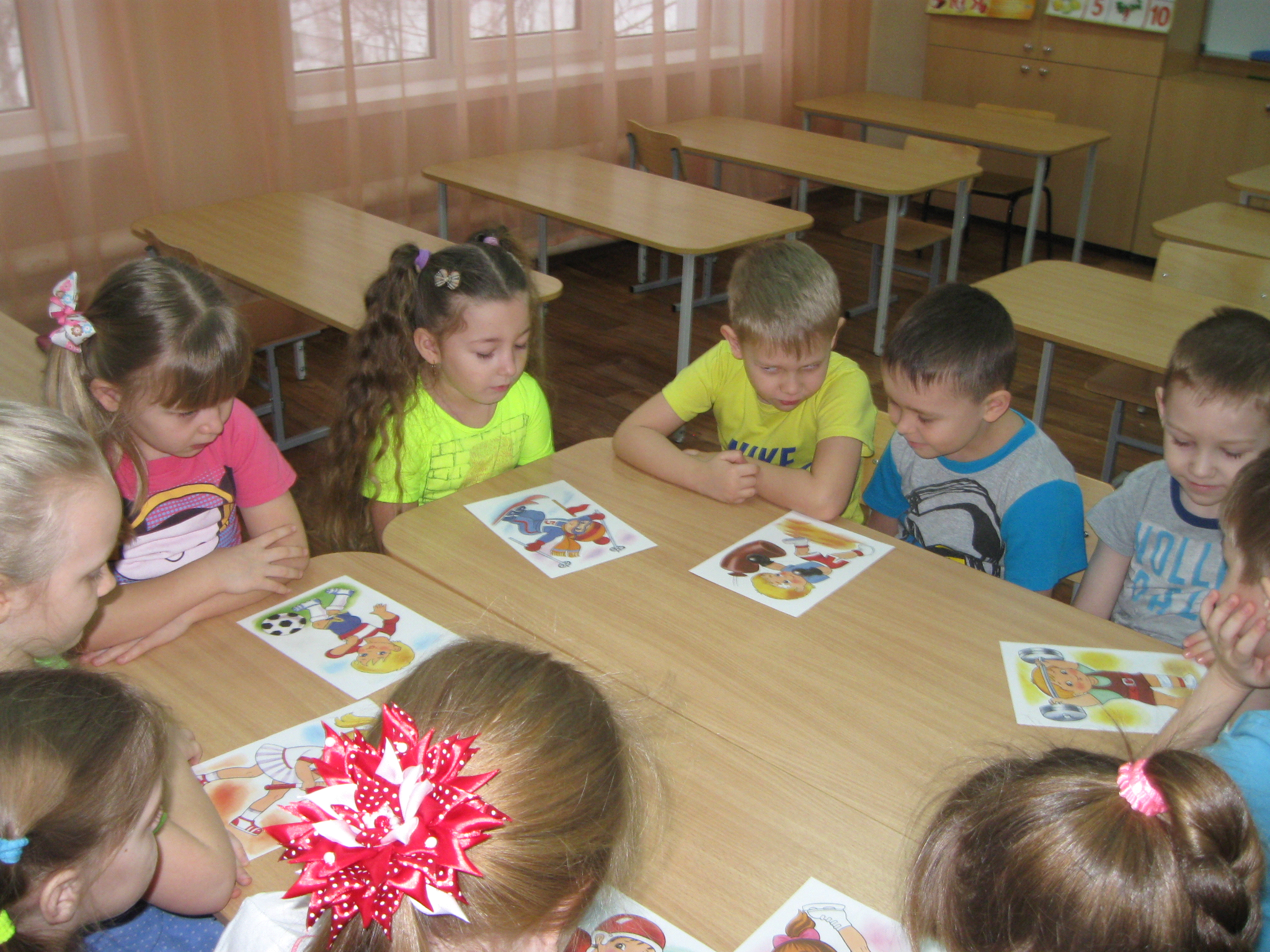 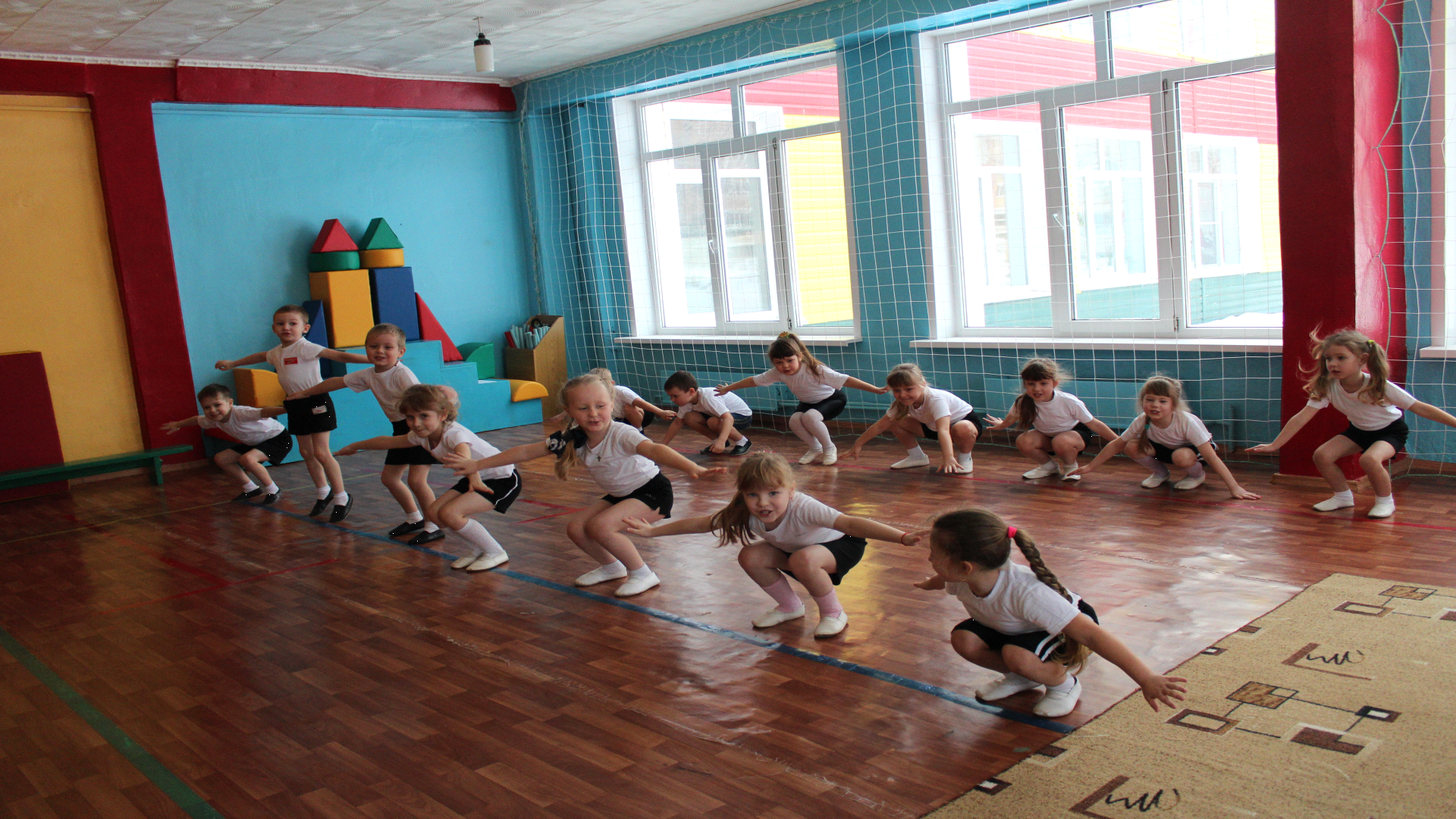 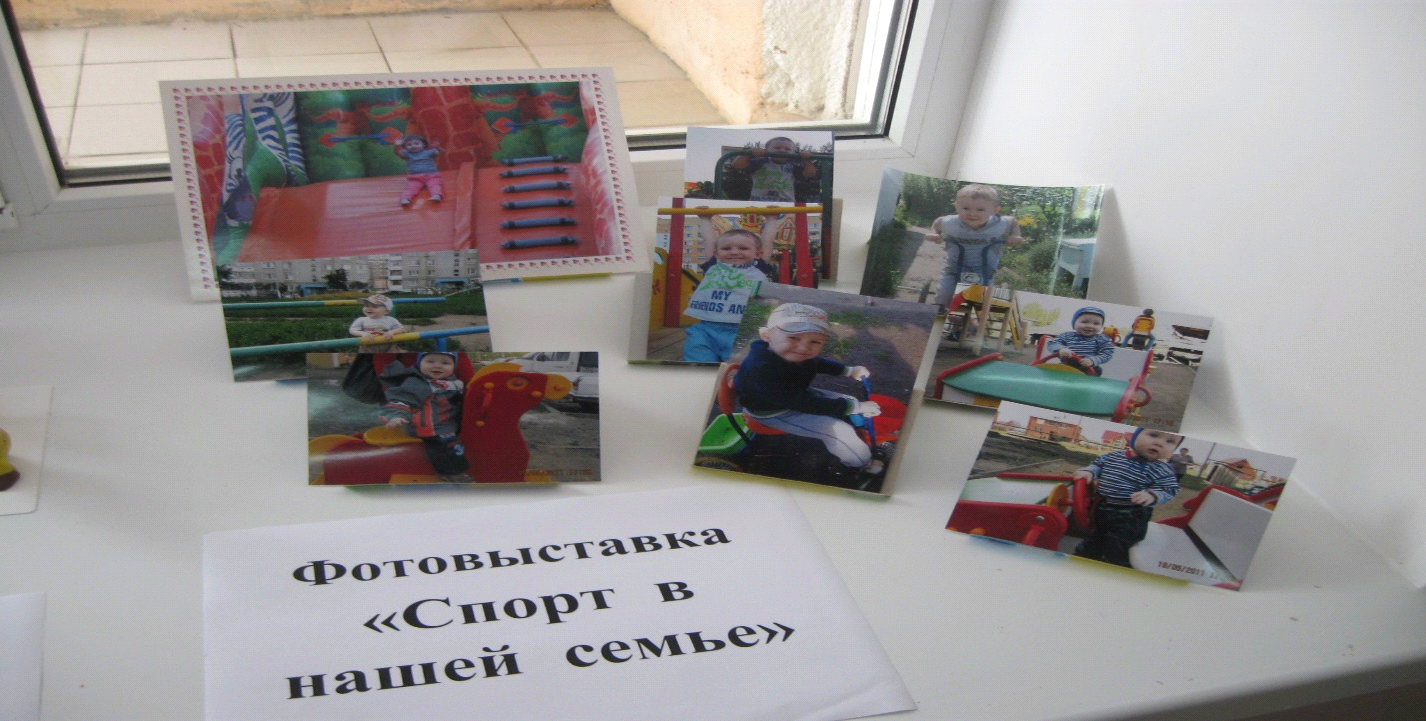 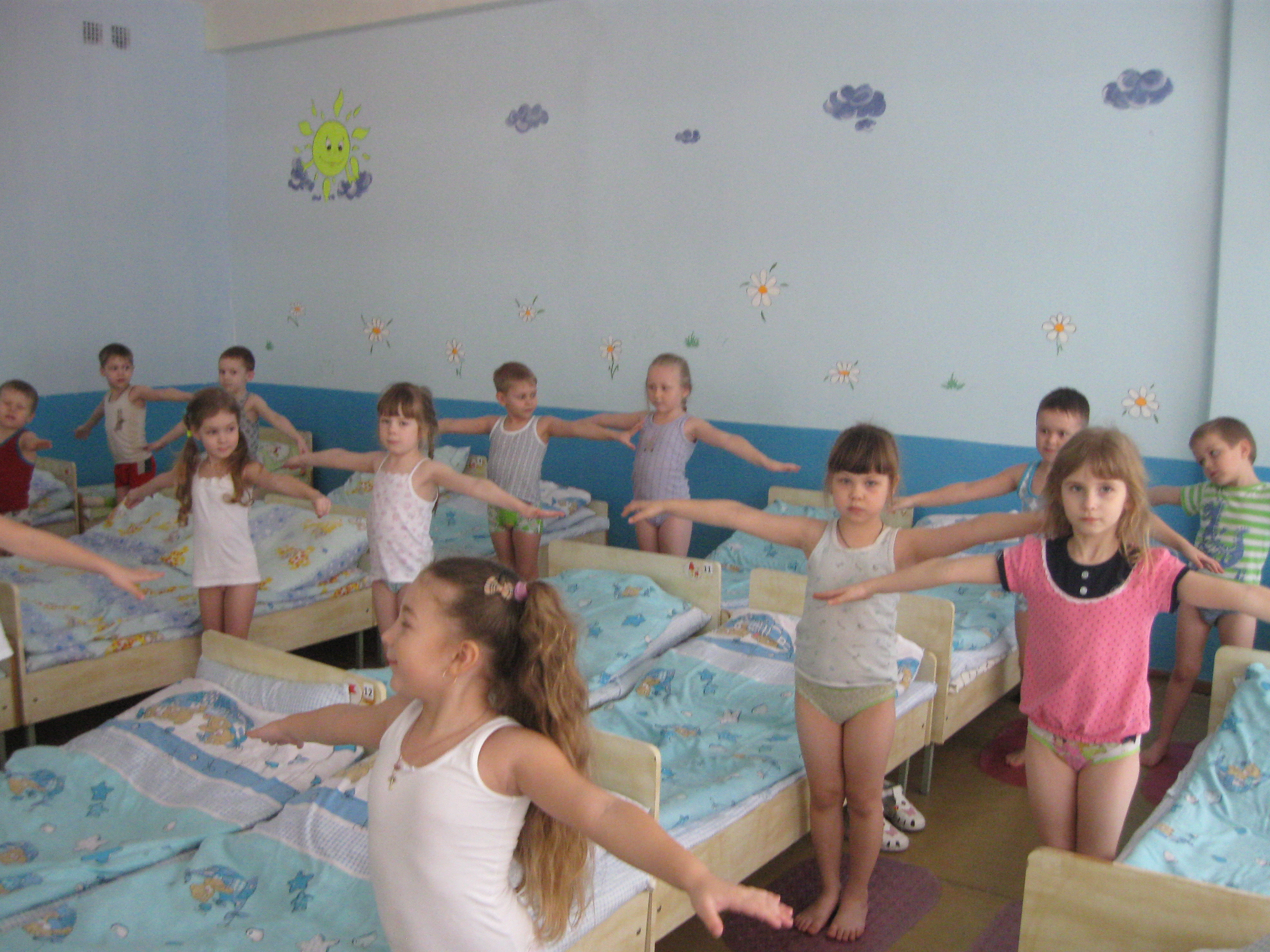 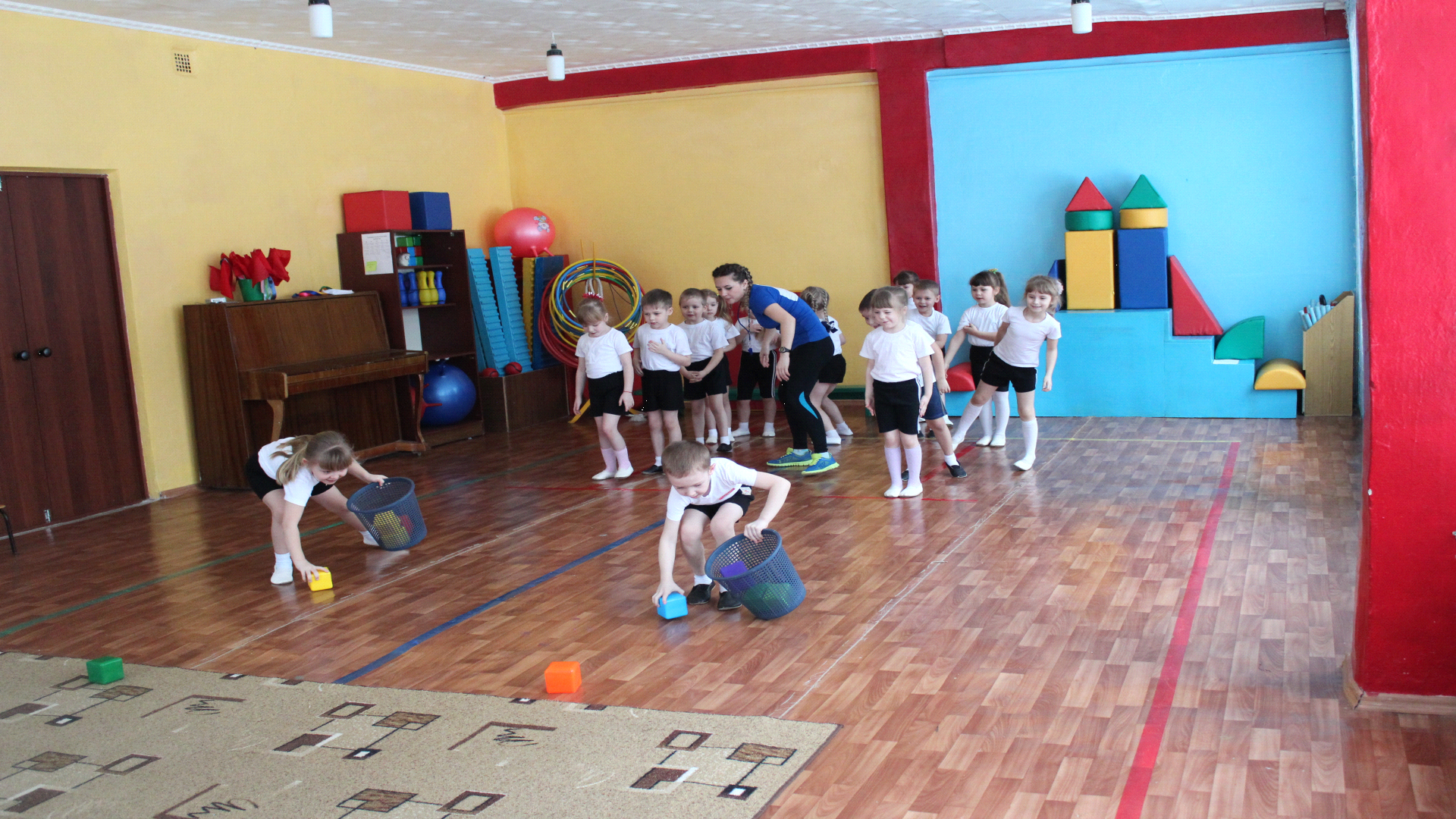 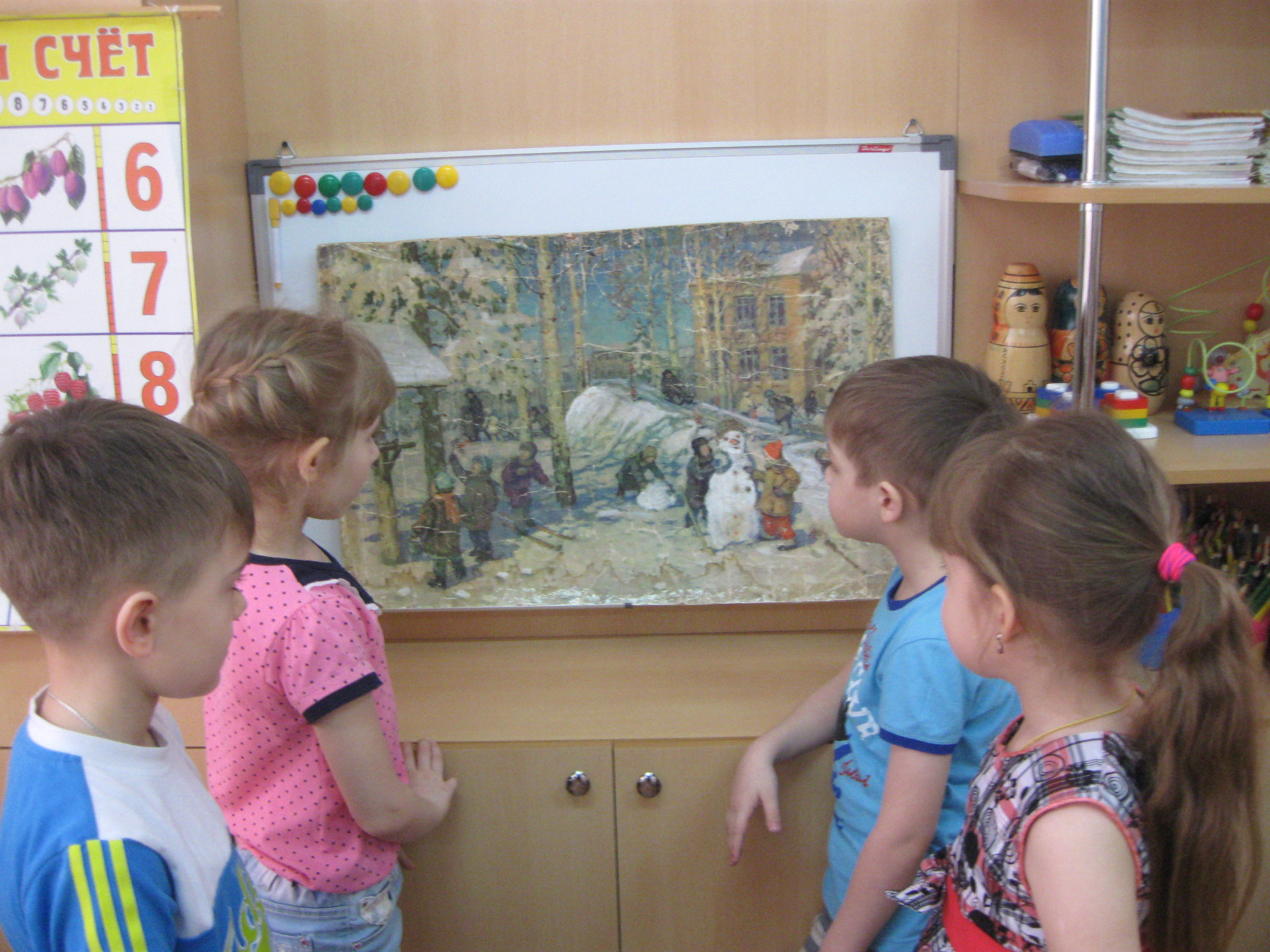 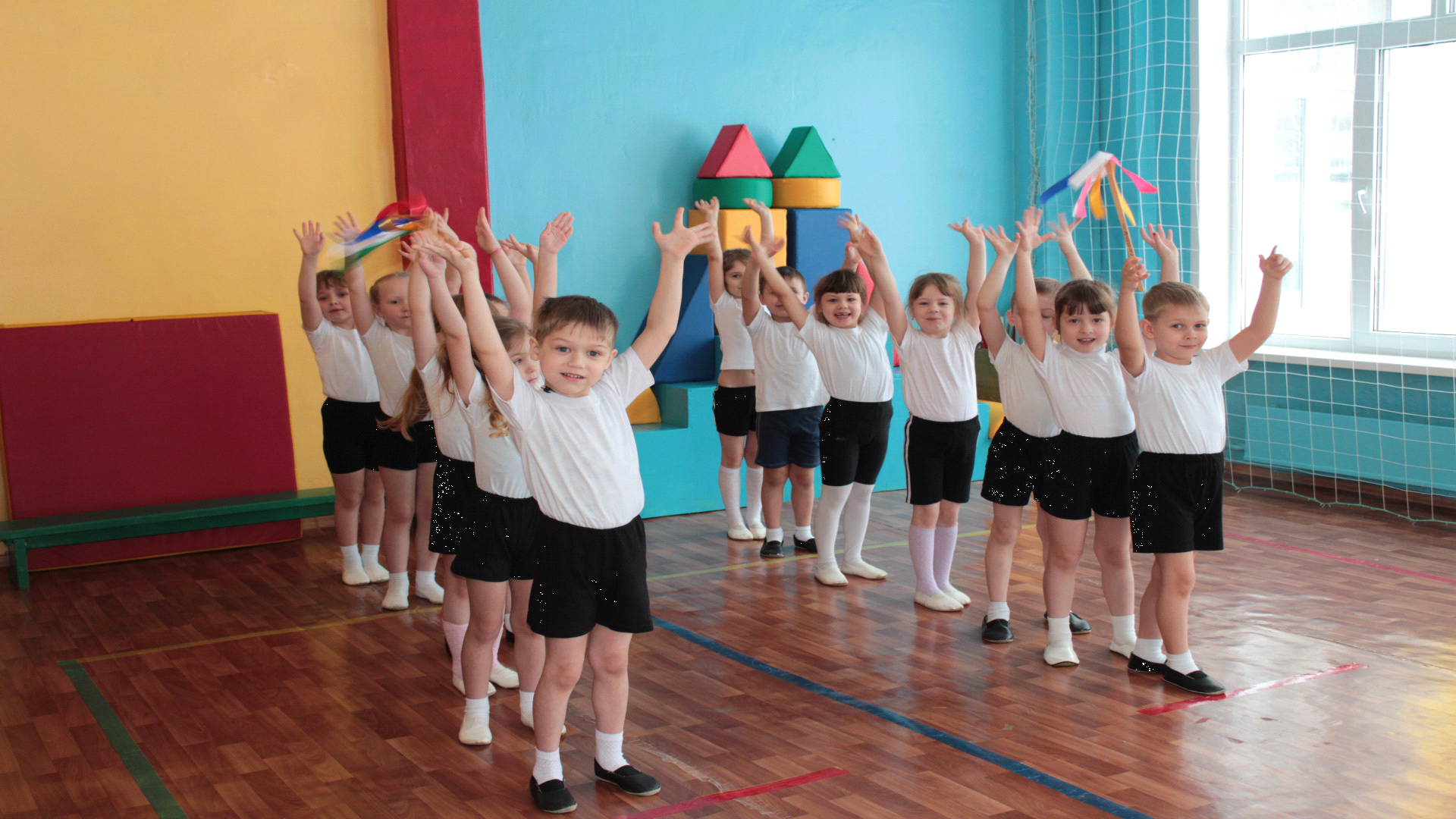 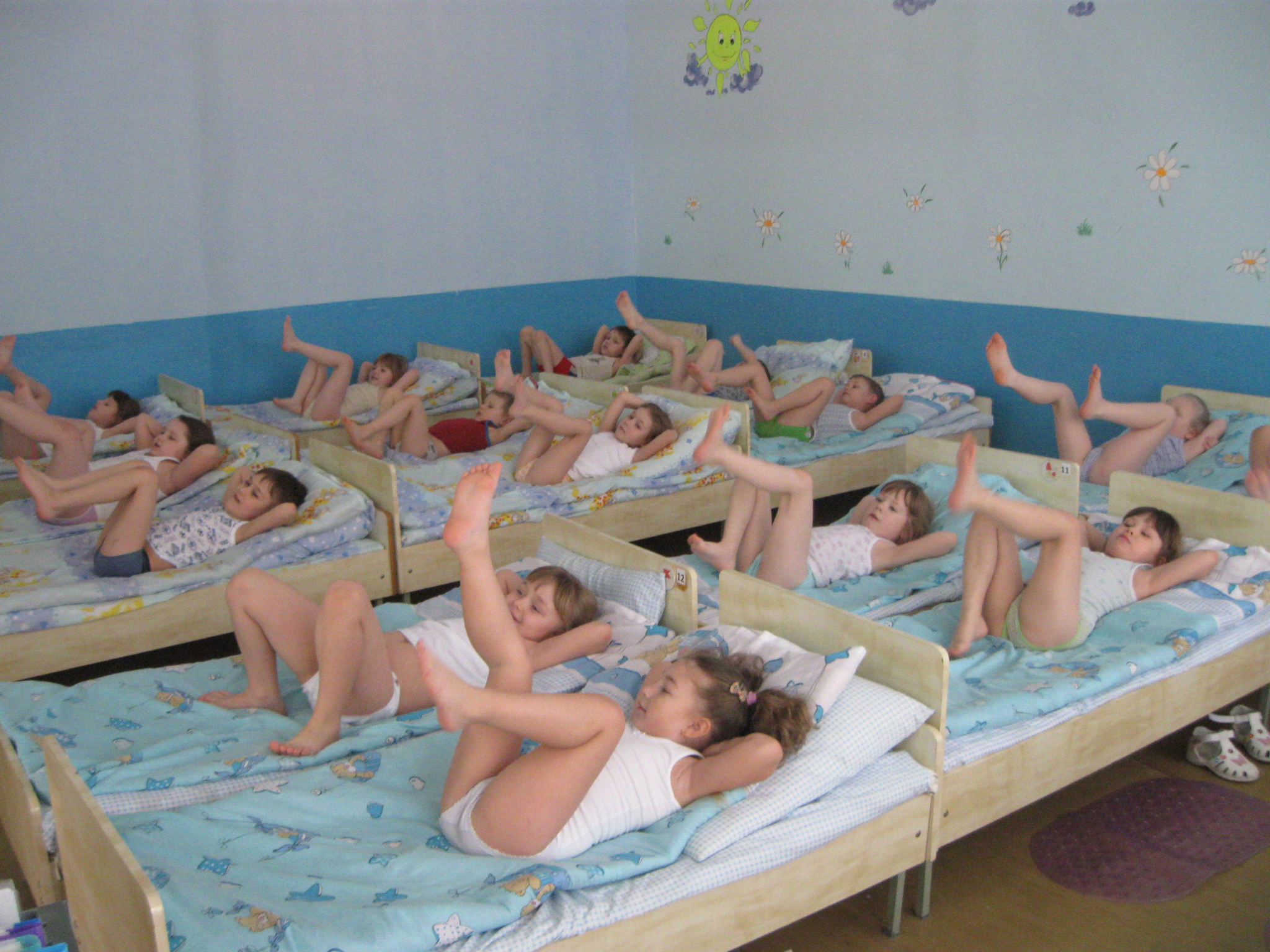 